VSTUPNÍ ČÁSTNázev moduluRozebíratelné spojeKód modulu23-m-3/AE90Typ vzděláváníOdborné vzděláváníTyp modulu(odborný) teoreticko–praktickýVyužitelnost vzdělávacího moduluKategorie dosaženého vzděláníH (EQF úroveň 3)L0 (EQF úroveň 4)Skupiny oborů23 - Strojírenství a strojírenská výrobaKomplexní úlohaKonstrukční návrh spojek, pružiny a táhla I.Konstrukční návrh spojek, pružiny a táhla II. Obory vzdělání - poznámky23-44-L/01 Mechanik strojů a zařízení23-51-H/01 Strojní mechanik23-56-H/01 Obráběč kovů23-52-H/01 NástrojařDélka modulu (počet hodin)40Poznámka k délce moduluPlatnost modulu od30. 04. 2020Platnost modulu doVstupní předpokladyAbsolvování 1.ročníku uvedených oborů.Základní znalosti technologie zpracování a obrábění kovů.Základní znalosti technologických vlastností materiálů.Znalosti BOZP.JÁDRO MODULUCharakteristika moduluCílem modulu je získání a prohloubení znalostí a dovedností žáků při rozebíratelném spojování součástí. Žák získá přehled v různých možnostech použití spojovacích součástek. Dokáže správně volit spojovací součástky s ohledem na použití.Očekávané výsledky učeníŽák:dodržuje předpisy BOZProzeznává jednotlivé druhy spojovacích součástekurčuje vhodné použití spojovacích součástek pro daný spojurčuje správné použití nářadí, nástrojů a pomůcekovládá technologické postupy při rozebíratelném spojování součástízvládá přípravu součástí pro různé druhy spojůpoužívá vhodná měřidla pro kontrolupracuje samostatněObsah vzdělávání (rozpis učiva)Rozebíratelné spoje:Šroubovéznačení šroubůdruhy závitůrozdělení šroubů podle tvaru hlavyrozdělení šroubů podle tvaru dříku, maticepojišťování šroubových spojů,utahování šroubových spojůKolíkovétvary kolíků,válcové kolíkykuželové kolíkyNýtové spojetvary nýtůmateriály nýtůmetody nýtováníSpoje hřídel-nábojspoje s těsným peremspoje drážkovou hřídelíklínové spojeUčební činnosti žáků a strategie výukyTeoretická část:odborný výklad a prezentace na téma:
	druhy spojů, pojišťování součástí, rozdělení spojovacích součástek - šrouby, matice, podložky, kolíkypříprava spojovaných součástí – vrtáním otvorůvýznam a funkce spojovacích součástípraktická ukázka návrhu rozebiratelného spojeukázka identifikačních údajů potřebných pro objednávku normalizovaných součástíPraktická cvičení:žák  zvažuje použitelnost součástí pro spojování a pojišťování dílů výrobkůžák provede vyhledání potřebných údajů v normě a Strojnických tabulkáchdiskuze žáků k volě v jednoduchých případech  náhrady součástí pro spojování a pojišťovánísamostatná práce žáků na zadané modulové práci na téma dokumentace druhů, velikosti a počtu spojovacích aj. normalizovaných součástí v daném konstrukčním celku či skupiněExkurze:exkurze žáků do výrobního podnikuZařazení do učebního plánu, ročník2.ročník, zařazení společně s modulem Nerozebíratelné spojeVÝSTUPNÍ ČÁSTZpůsob ověřování dosažených výsledků1.Teoretická část -písemné ověření odborných znalostí testem s otázkami z oblasti druhů spojovacích součástek2.Praktická část -ověření znalostí a dovedností soubornou a kontrolní modulární prací s vypracováním návrhu rozebíratelného spoje, použitých spojovacích součástí a materiálů, technologického postupu výroby a vhodných měřidel pro kontrolu vytvořeného spojeKritéria hodnocení1. Teoretická část - písemný test k prověření odborných znalostí z oblasti rozebíratelných spojůMaximálně 100 bodů na úspěšné absolvování modulu 55 bodů2. Praktická část - vypracování modulové samostatné práce podle konkrétního zadáníMaximálně 200 bodů na úspěšné absolvování modulu 110 bodůDoporučená literaturaVÁVRA, Pavel. Strojnické tabulky pro SPŠ strojnické. 2. vydání. Praha: SNTL, 1984. 672 s.LEINVEBER, Jan, VÁVRA, Pavel. Strojnické tabulky. 1. vydání. Úvaly: ALBRA, 2003. 865 s. ISBN 80-86490-74-2.ŠULC, Jan.PoznámkyObsahové upřesněníOV RVP - Odborné vzdělávání ve vztahu k RVPMateriál vznikl v rámci projektu Modernizace odborného vzdělávání (MOV), který byl spolufinancován z Evropských strukturálních a investičních fondů a jehož realizaci zajišťoval Národní pedagogický institut České republiky. Autorem materiálu a všech jeho částí, není-li uvedeno jinak, je František Navrátil. Creative Commons CC BY SA 4.0 – Uveďte původ – Zachovejte licenci 4.0 Mezinárodní.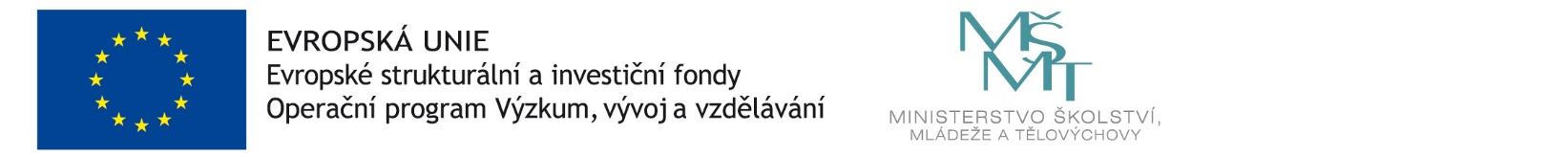 